Структурное подразделение «Детский сад комбинированного вида «Аленький цветочек» МБДОУ «Детский сад «Планета детства» комбинированного вида»КРАТКОСРОЧНЫЙ  ПРОЕКТ«Осень пришла»для детей средней группы                                                                                  Подготовила: Цыликова Н.Е.р.п. Комсомольский  2023г.    1.   Тип проекта: групповой, краткосрочный, познавательно-исследовательно-творческий. (октябрь)2.   Актуальность проекта:Тема данного проекта была выбрана не случайно. Хочется расширить кругозор детей об осени, ее основных признаках, названиях месяцев. С приходом осени все вокруг поменялось: и погода, и цвет листьев на деревьях, одежда людей из-за холода. В беседах с детьми, некоторые из них затруднялись называть названия месяцев и некоторые признаки осени. Так же мало использовали глаголы, определения, связанные с золотой осенью. В связи с этим была определена такая тема. Дети в недостаточной степени имеют представление об осенних явлениях в живой и неживой природе. Не всегда точно могут определить значение слов «золотая осень»,«унылая пора», подбирать к существительным прилагательные и глаголы. В ходе проекта решается задача повышения речевой активности детей, совершенствование связной речи, развитие словаря.3.    Проблема:«Что нам осень принесла?»4.   Участники проекта:Воспитатели, дети, родители5.   Цели проекта:Дать детям элементарные представления об изменениях в природе осенью, о подготовке растений и животных к этому времени года. Развивать у детей интерес к наблюдениям за явлениями природы. Прививать умение сравнивать, устанавливать простейшие причинно-следственные связи. Воспитывать у детей бережное отношение к природе.6.   Задачи проекта:- Добиться пополнения и обогащения знаний детей по лексическим темам: «Осень», «Овощи», «Фрукты».- Способствовать формирования у детей умение вести наблюдения в живой и неживой природе.- Изучение детьми объектов живой и неживой природы во взаимосвязи со средой обитания и формирование в детях осознанно правильного взаимодействия с окружающим их большим миром природы.- Показать конкретные способы экспериментирования и исследования объектов природы.- Способствовать развитию умения делать выводы, устанавливая причинно-следственные связи между объектами природы.- Способствовать развитию диалогической форме речи, вовлекать детей в разговор во время рассматривания картин; формировать умение вести диалог с педагогом: слушать и понимать заданный вопрос, понятно отвечать на него.- Способствовать формированию умения передавать в рисунке красоту окружающей природы; обращать внимание на подбор цвета, соответствующего изображаемому предмету; развивать умение ритмично наносить пятна, мазки; развивать эстетическое восприятие.- Способствовать формированию начальных форм экологической культуры у детей дошкольного возраста; развивать познавательную активность; воспитывать любовь к природе.7. Предполагаемый результат:- расширить и закрепить знания и представления детей об осени, её признаках и дарах;- расширение и активизация речевого запаса детей на основе углубления и обобщения представлений об окружающем, а также в процессе знакомства с рассказами, стихами, пословицами, загадками осенней тематики;- применение сформированных навыков связной речи в различных ситуациях общения;- отражение знаний, накопленных в процессе реализации проекта, в различных видах деятельности (изобразительной, театрализованной, умственной, игровой);- дети смогут устанавливать причинно-следственные связи между погодными изменениями в природе, вести наблюдения за объектами неживой природы.Этапы реализации проекта.1. Подготовительный этап:- Составление плана совместной работы с детьми, педагогами и родителями;- Подбор материала и оборудования для занятий, бесед, игр с детьми;- Подборка фотографий, литературы;- Сбор листьев для работ, семян растений и косточек плодов;- Разучивание стихотворений об осени, овощах, фруктах;- Рисование на тему «Рябиновая ветвь»-Лепка «Мухомор»-- Консультация для родителей «Все делаем ВМЕСТЕ».2. Основной этап:Мероприятия по работе с детьми:- Чтение художественной литературы- Беседы- разработка конспектов НОД- Рассматривание альбомов и картин- Наблюдение- Рисование- Аппликация- Лепка- Дидактические игры- Пальчиковые игры- Рассматривание картины И. Левитана «Золотая осень».Мероприятия по работе с родителями:- участие в выставке работ на тему «Осень», подборка иллюстраций, литературы;- разучивание стихотворений об осени;- подготовка для родителей информационных листов по лексическим темам «Деревья», «Ягоды, грибы», «Осень»;- организация выставок детских работ: рисунков, аппликаций, поделок из пластилина, природного материала;- Консультация для родителей «Как сделать осеннюю прогулку интересной»;- Привлечение родителей к изготовлению поделок из овощей и природного материала «Осенние фантазии»3. Заключительный этап:Продукт проектной деятельности:- оформление выставки детских творческих работ- осенний праздник «Осеннее путешествие»Рассматривание картины И. Левитана «Золотая осень».План работы с детьми по осуществлению проекта «Осень пришла»ООД «Здравствуй, Осень, золотая»П.с.: Закрепить представления детей о характерных признаках осени и осенних явлениях.ООД «В гости к Ежику (Гриб «Мухомор»)П.с.: Создать условия для развития и закрепления представлений детей о грибе, особенностях внешнего вида, местах произрастания.ООД «Овощи, фрукты, ягоды»П.с.: Систематизировать знания детей об овощах, фруктах, ягодах.Цикл наблюдений:Наблюдение за сезонными изменениями в природеП.с.: формировать представления об изменениях в природе, учить узнавать и описывать приметы осени, узнавать их в стихотворениях; учить определять время года по характерным признакам. Понаблюдать за состоянием погоды. Формировать представление о природном явлении — тумане; учить наблюдению за сезонными явлениями; - подмечать особенности этого явления, делать выводы.Наблюдение за перелетными птицами    П.с. : Расширять представления о перелетных птицах, об изменениижизни птиц осенью, когда наступают холода; воспитывать любовь и заботу о птицах.Наблюдение за деревьями осеньюП.с.: Расширение и обогащение знаний детей об изменениях, происходящих в жизни деревьев осенью.Наблюдение за насекомымиП.с.: Развивать интерес к живому миру, наблюдательность, учить устанавливать связи между погодой и поведением насекомых. Закреплять названия насекомых, их пользу для природы. Рассказать, что при наступлении осени все насекомые прячутся от холода (в стволы старых деревьев, в пни, в землю и т. д.)Беседы:«Осень»П.с.: Закрепить представления детей о характерных признаках осени и осенних явлениях«Почему птицы улетают на юг»П.с.: Закрепить понятия «Перелетные», «Зимующие» птицы, закрепить названия перелетных птиц ласточки, утки, журавли и дрозды, цапля аист дикий гусь. Познакомить со значением слова «оседлые».«Что изменилось в осеннем лесу»П.с.:Уточнить и расширить у детей представления об осеннем пейзаже. Рассказать, как прекрасна природа в это время года.«Осенний урожай»     П.с.: Развитие речевых навыков; закрепление знаний об овощах, фруктах и других дарах природы; формировать культуру питания; воспитывать аккуратность, чистоплотность; развивать умение работать в коллективе«Почему деревья сбрасывают листья»П.с.: Формировать элементарные представления о жизни деревьев, их взаимосвязь в природе; учить исследовать функциональные особенности систем жизнеобеспечения дерева, их зависимости от времен года.Ситуативная беседа:«Какие ты знаешь сказки, где один из героев - овощ или фрукт?»«Почему медведь зимой спит, а заяц-нет?»«Почему я люблю (не люблю) осень?»Целевые прогулки:«Путешествие по осенней экологической тропе».П.с.: Закрепить знания о приспособлении живой природы к сезонным изменениям; продолжать учить выделять признаки осени.«Осенние приметы»П.с.: Развивать у детей интерес и любовь к родной природе, ее красоте; воспитывать умение наблюдать явления природы и устанавливать простейшие связи между ними; передавать в высказываниях свое отношение к природе.Дидактические игры:«С какого дерева листок?»П.с.: Учить детей различать деревья по описанию. Развивать внимание, мышление, мелкую моторику рук.«Огород-огород, очень много с ним хлопот»П.с.: Закреплять знания детей о смене времен года, формировать понятия "овощи", воспитывать уважение к труду взрослых.«Раздели птиц на перелетных и зимующих птиц»П.с.: Закрепить умение классифицировать птиц на зимующих и перелетных.Речевое развитиеООД «Поговорим про осень»П.с.. Создать условия для успешного речевого развития, активизировать познавательные способности детей в процессе занятия.ООД «Фрукты и овощи»П.с.: Развитие речи, закрепить представление об овощах и фруктахООД «Перелётные птицы»П.с.: Совершенствование грамматического строя речи, составление описательного рассказа с опорой на схему; активизация словарного запаса детей по теме «Перелетные птицы».Чтение художественной литературы:А. С. Пушкин «Уж небо осенью дышало…»;А. Пушкин «Осень» (отрывок)И. Демьянов «Осень»А. Барто «Шуточка про Шурочку»А. Фет «Ласточки пропали»И. Бунин «Листопад»А. Твардовский «Ноябрь»Н. Грибачев «Рыжие листья»Русская народная сказка «Мужик и медведь»В. Сутеев «Яблоко»В. Бианки «Осень» (из сказки-рассказа «Синичкин календарь»)Н. Сладков «Осень на пороге»И. Соколов-Микитов «Листопадничек»;Загадки, пословицы, поговорки;Составление рассказов об осени из личного опыта и по картинам и иллюстрациямСловесные игры:Игра «Чудесный мешочек»П.с.: Совершенствовать умение на ощупь определять фрукт или овощ по его форме, правильно называть его цвет, совершенствовать умение различать овощи и фрукты, учить использовать в речи обобщающие слова, развивать внимание, память, устную речь.Игра «Сложное слово»П.с.: Закрепить умение детей образовывать сложные слова.Игра «Интересные загадки»П.с.: Закреплять умение детей составлять описательный рассказ загадку на тему «Овощи»Игра: «Вершки-корешки».П.с.: Упражнять в классификации овощей (что съедобно – корень или плоды на стебле).Игра: «Кто солнышко разбудил?»П.с.: Развивать речь, учить четко произносить звуки, Развивать фантазию, воображение.Социально-коммуникативное развитиеСюжетно-ролевые игры:«Магазин «Овощи и фрукты»П.с.: Закрепить знания детей об обобщающем понятии «магазин», а также знания об овощах и фруктах.«Осеннее путешествие в лес»П.с.: Создание условий для активной, творческой, игровой деятельности.«Магазин. Хлеб»П.с.: Учить творчески отражать в игре полученные знания. Продолжать учить развивать сюжет и замысел игры. Учить отражать в игре труд пекарей.Дидактические игры:«Времена года»П.с.: Различать изменения природы в разные времена года; уметь рассказать о своих переживаниях, эмоциональном состоянии, возникшем под влиянием красоты природы;«Грибная полянка»П.с.: Продолжать учить распознавать и называть грибы: подберёзовик, подосиновик, белый гриб, лисички, маслята, опята. Закреплять названия деревьев: дуб, осина, берёза, сосна, ель.«Узнай по описанию»П.с.: Закреплять знания детей о временах года, сезонных изменениях. Учить детей угадывать и описывать предмет по его характерным признакам. Развивать внимание, наблюдательность, находчивость, мелкую моторику рук.«Когда  это бывает?»П.с.:Закрепить представления детей о последовательности (цикличности) изменений в природе весной, летом, зимой, осенью по существенным признакам.Игры - драматизации по произведениям: «Под грибом» (В. Сутеев) «Репка».Беседа:Тема: «Осенние хлопоты человека»Пс.: Дать детям понятие об осенних приготовлениях человека к зиме на огороде, в саду; познакомить с посадкой деревьев, кустарников, цветов в осенний период, с заготовкой семян; воспитывать желание помочь взрослым в заготовке овощей, фруктов на зиму; развивать эстетическое восприятие окружающего.Беседы по ОБЖ:«Осторожно, ядовитые растения!»П.с.: Познакомить детей с ядовитыми растениями; учить детей внимательно относиться к незнакомым растениям в природе; познакомить с правилами безопасного взаимодействия с ядовитыми растениями.«Правила поведения в лесу»П.с.: Закрепление знаний детей о правилах поведения в лесу.«Берегись насекомых»П.с.: Формировать представление о разнообразных насекомых; дать знание о правилах поведения при встрече с разными насекомыми.Аппликация   «Фрукты, овощи»П.с.: Учить вырезать овощи по заданному контуру, оптимально располагать их на листе бумаги. Воспитывать любовь к труду.      ООД "Мухомор" (лепка)П.с.: Учить детей лепить гриб скульптурным способом. Развивать целостность восприятия. Учить соотносить цвет пластилина с цветом реального объекта.ООД «Ветка рябины» (рисование), «Осенние листья».П. с.: Продолжать учить детей отражать в рисунке осенние впечатления,  получение смешанных цветов на палитре; развитие творческих способностей; развитие стимулов к учёбе, самоконтроля;рисовать разнообразные формы деревьев, большие, маленькие, высокие, стройные, продолжать изображать листья.Рассматривание репродукций картин:И. С. Остроухов «Золотая осень»,И. И. Левитан «Золотая осень»,Слушание музыкальных произведений:Пьеса П. И. Чайковского “Октябрь. Осенняя песня” из цикла “Времена года”, 1-я и 2-я части концерта для скрипки с оркестром А. Вивальди “Осень” из цикла “Времена года”, «Весна и осень» Г. Свиридова, романс Г. Пономаренко на стихи С. Есенина «Отговорила роща золотая», Ф. Шопен «Осенний вальс» (оркестр П. Мориа).Досуги, развлечения: «В осеннем лесу»Физическое развитиеПальчиковая гимнастка «Вышел дождик погулять», «Листочки»;физкультминутка «Мы – осенние листочки», «Ветерок»;дыхательная гимнастика «Ветерок»;хороводная игра «К нам осень пришла»;П/и «У медведя во бору», «Совушка», «Перелет птиц», «Раз, два, три, названный лист бери»;эстафета «Соберем осенний букет».Игра-соревнование «Кто быстрее обежит лужи».Беседы:«Как одеваться осенью».«Чтобы не болеть».Подвижные игры:«Листопад»Цель: развивать ловкость, быстроту, умение работать в парах.«Длинная змейка»Цель: развивать ловкость, быстроту, координацию.«Филин и птицы»Цель: развивать двигательные, коммуникативные и творческие способности.«Заколдованная башня»Цель: развивать двигательные способности, вырабатывать умения владеть мячом и работать в команде.Физкультминутки:«Клен»-Ветер тихо клен качает,Вправо-влево наклоняет:Раз-наклонИ – наклонИ два – наклон «Листопад»Дружно по лесу гуляем (шаги на месте)И листочки собираем (наклоны вперед)Собирать их каждый радПросто чудный листопад! (прыжки на месте, с хлопками в ладоши)«Мы, листики осенние»Мы, листики осенние,На веточках сидели.Ветер дунул, полетели.Мы летели, мы летели.И на землю тихо сели.Ветер снова набежал.И листочки все поднял.Повертел их, покружил.И на землю опустил.Пальчиковая гимнастика:«Листья»«Осенний букет»«Капуста»«Грибы»Взаимодействие с родителями:1. Консультации для родителей «Чем можно занять ребенка на прогулке осенью?»«Как правильно одеть ребенка осенью?»2. Изготовление папки-передвижки на тему «Осенние фантазии».3. Ознакомление родителей с информационными листами по данным темам.4. Конкурс семейных поделок «Осенние фантазии».5. Организация выставок детских работ.3. Заключительный этап.1. Подведение итогов проекта.Продукт проектной деятельности:-выставка «Что нам осень подарила!»-Осенний праздник «Осеннее путешествие».2. Анализ результатов работы.В результате проекта у детей пополнились, систематизировались знания и представления об осенних изменениях в природе, о многообразии осенних даров. Появилось стремление расширять свой кругозор по данной теме. Укрепилось представление о необходимости бережного отношения к природе.На основе углубления и обобщения представлений об окружающем в процессе знакомства с рассказами, стихами, пословицами, загадками осенней тематики, у детей расширился и активизировался речевой запас. У них появилось желание самостоятельно заняться творчеством – сочинять свои загадки и небольшие стихи об осени, иллюстрировать их, работать сообща над общим проектом.У родителей появился интерес к образовательному процессу, развитию творчества, желание общаться с педагогами, участвовать в жизни группы.Конспект ООД в средней группе «Золотая осень»Цель: закрепить представления детей о характерных признаках осени и осенних явлениях.Задачи:1. Учить детей называть приметы осени, изменения в природе.2. Продолжать развивать память, внимание, мышление через игры и игровые упражнения.3. Воспитывать любовь к природе, заботливое отношение к животным.Предварительная работа.– Наблюдения за живой и неживой природой.– Заучивание стихов об осени.– Составление гербария из осенних листьев и др.Оснащение: листья осенние, ваза, сделанная из природного материала.Возрастная категория: 4-5 лет.Ход ООД:Воспитатель:- Добрый день! Сядьте по удобнее. Мы отправляемся в путешествие.- Ребята, посмотрите вокруг. Что вы видите? ( ответы детей)-Да, наша группа украшена листьями. А где мы взяли эти листья?Листья с веток облетают,Птицы к югу улетают.«Что за время года?» — спросим.Нам ответят: «Это.» (осень)Мы украсили нашу группу листочками, потому, что на улице осень и наше занятие об осени и называется: «Золотая Осень».А теперь давайте отгадаем загадки и узнаем признаки осени.1.      Листья в воздухе кружатся,         Тихо на траву ложатся.          Сбрасывает листья сад —          Это просто. (листопад)2.      Стало ночью холодать,          Стали лужи замерзать.          А на травке — бархат синий.          Это что такое? (Иней)3.      Ветер тучу позовет,          Туча по небу плывет.           И поверх садов и рощ          Моросит холодный. (дождь)4.      Стало хмуро за окном,          Дождик просится к нам в дом.          В доме сухо, а снаружи          Появились всюду. (лужи)5.      В сером небе низко          Тучи ходят близко,          Закрывают горизонт.           Будет дождь.           Мы взяли. (зонт)6.      Лист осенний долго кружит,          И его Варвара сушит.          А потом мы вместе с Варей          Дома делаем. (гербарий)Игра: «Осенью» (с мячом).Воспитатель:- Ребята, я предлагаю вам игру с мячом, которая называется «Осенью».- Кому я брошу мяч, тот отвечает на вопрос, а за правильный ответ я вам дам осенний лист.  Листья осенью (что делают) — Листья осенью желтеют, опадают  Дождь осенью — Дождь осенью моросит, идет и т. д.  Урожай осенью — Урожай осенью убирают.  Птицы осенью — Птицы осенью улетают.  Деревья осенью — Деревья осенью роняют листья.  Звери осенью — Звери осенью готовятся к зиме, меняют шубки.- Молодцы, правильно ответили на вопросы, а теперь мы будем играть с нашими листочками.Физкультминутка.Дети с листочками в руках стоят в кругу и вместе с педагогом произносят стихотворение.Мы — осенние листочки. (Машем головой вправо-влево.)Мы на веточках сидели. (Медленно поднимаем руки вверх, затем плавно опускаем вниз.)Дунул ветер – мы цепочкой (Дети поворачиваются в сторону водящего.)Друг за другом полетели. (Бегаем по комнате за водящим на носочках.)Полетели, полетели,И на землю сели. (Присаживаемся на корточки.)Ветер снова набежал (Встаем на носочки, тянемся вверх руками.)И листочки все поднял,Повертел их, покрутил, (Кружимся вокруг себя на месте.)И на землю опустил. (Снова садимся на корточки.)- Молодцы! А теперь давайте соберём наши красивые листочки в букет и поставим в нашу вазу.- Из нашего занятия я поняла, что осень вам нравиться.(Стук в дверь, входит Осень)Осень:Лес разделся,Неба просинь,Это время года — …(осень)- Ребята, давайте прочитаем стихи, которые мы приготовили для Осени. (Читают стихи про Осень).Осень:- Спасибо большое! Мне было очень приятно. Но сейчас мне необходимо идти, ведь я еще не все дела сделала. (Осень прощается с детьми и уходит).Воспитатель:- Ребята, наше занятие подходить к концу. Давайте вспомним, как называется наше занятие. Что нового вы узнали сегодня на занятии? (ответы детей)- Давайте понаблюдаем об изменениях на прогулке.- Ой, ребята, а я ведь забыла про гостинцы от Осени! Да как много, на всех хватит. (Воспитатель раздаёт яблоки детям).Конспект ООД по ознакомлению с окружающим средняя группа «За грибами».Программное содержание: расширять представления детей о лесных грибах (мухомор, белый гриб) знакомить с особенностями их внешнего вида и местами произрастания; съедобные, несъедобные грибы. Воспитывать бережное отношение к природе.Материал: иллюстрации с изображение грибов.Ход ООДПрибегает белочка в группу и попросила собрать в их лесу грибы.-Скажите, пожалуйста, а где растут грибы? (в лесу)-Да, действительно грибы растут в лесу, на полянках, на опушках, под деревьями, в траве и даже на старых пнях. Давайте отправимся в лес. Ребята, в лес можно ходить только со взрослыми.-Как мы оденемся? Что возьмём с собой? (корзину).Вот мы и оказались в лесу, теперь мы грибники – это люди которые собирают грибыИгра малой подвижности «Мы идем в осенний лес»Мы идем в осенний лес.  (Дети идут по кругу)А в лесу полно чудес!Будем мы грибы искать (Приставляют ладонь ко лбу)И в корзинку собирать.  (Приседают, собирают грибы)Дети садятся на стульчики.В лесу много грибов, но не все грибы людям можно кушать. Одни грибы называются съедобные, их можно кушать, а другие –несъедобные, их нельзя кушать человеку. Гриб состоит из ножки, а что на ножке шляпка. Вот белый гриб. Это съедобный гриб. Вот семейка целая на пеньке – опята. Какой гриб растет под березой? Подберезовик. Грибы нельзя выдергивать из земли, как морковку. Найденный гриб нужно показать взрослому, а он его срежет очень аккуратно, чтобы не повредить корень – грибницу. Иначе на этом месте не вырастут новые грибы. Если не будет грибов, животным нечем будет питаться.Самый красивый ядовитый гриб это… (мухомор). Его нельзя трогать ни в коем случае, для нас он ядовит, зато им лечатся лесные звери. Самый ядовитый гриб - бледная поганка. Его нельзя брать в руки? Ядовитые грибы нельзя топтать, пинать, мять, они нужны лесным жителям, они ими лечатся.Сейчас я вас приглашаю на полянку. Давайте немножко разомнемся и поиграем.Игра «Мы веселые грибочки»Мы веселые грибочки,Мы растем на пнях и кочках,Любим прыгать и скакать,Ты попробуй нас поймать.Вот теперь белочка смело собирай грибочки. Ребята, а нам пора в детский сад.Конспект по художественно-эстетическому развитию. Лепка «Мухомор»Задачи. Учить детей лепить мухомор из четырёх частей (шляпка, ножка, «юбочка», полянка). Показать рациональный способ изготовления крапин (украшения) для шляпки: раскатывание жгутика и разрезание стекой на мелкие кусочки.Уточнить представление о мухоморе.Предварительная работа. Беседа о грибах. Рассказ педагога о съедобных и ядовитых грибах (с опорой на наглядность).Чтение стихотворения Г. Лагздынь «Рассказ грибника»:Под осины, под дубы Нынче прячутся грибы,Под берёзы и под ёлки,Под листочки и иголки,Белоноги и пригожи,Друг на друга так похожи,Будто в спешке, в страшной спешке Разбежались сыроежки.А в осоке бледнощёкиПодберёзовики млеют,Пьют осиновые соки,Кверху тянутся, худеют,А солюшки, а солюшки,Развесёлые подружки,Хороводы дружно водят,Хоть стоят, но... видно, ходят!Кто там с красной головойПоздоровался со мной?Подосиновик. Я вижу.Лезь в корзину! Не обижу!На пеньке-то! На пеньке!На припёке и в теньке!Шляпка к шляпе прижата,Дружно в рост идут опята. Хороводятся сестричкиЖёлто-рыжие лисички На поляне солнцем светят!Не пройдёт грибник, - заметит!Груздь свой толстый козырёк Тянет вдоль и поперёк!Среди веточек и шишекПрячет шляпу сочный рыжик.В шляпке вогнутой, как в чашке,Две купаются букашки.Тонконогие поганкиШейк танцуют на полянке.Им не надо хорониться- Каждый так их сторонится.Этот гриб украсил бор.Знают все: он му-хо-мор!Хоть красив собой, прекрасен,Не съедобен он. Опасен!А поганка бледная Говорит:- Я бледная!Пожалейте бледную!Пожалейте бедную!Положите в кузовок,Заготовьте меня впрок.Толстоногий боровик К крикам радостным привык,Словно гном, под елью белой!Хоть в тени, а загорелый!Шляпку нахлобучил.Грибника замучил...Материалы, инструменты, оборудование. Пластилин, стеки, клеёнки, салфетки, поворотный диск. Картинка или фотография с изображением мухоморов.Рекомендуемые учебно-методические пособия, наглядность.Плакаты «Еловый лес», «Грибная полянка».Технологическая карта по лепке «Мухомор».Карточки с изображением грибов.Содержание занятия.Воспитатель читает детям отрывок из стихотворения Г. Лагздынь «Рассказ грибника»:Этот гриб украсил бор.Знают все: он мухомор!Хоть красив собой, прекрасен,Не съедобен он. Опасен!Педагог показывает детям изображение мухомора и проводит краткую беседу для уточнения представления о внешнем виде и особых вкусовых свойствах. Дети отгадывают» смысл слова (мухомор - морит мух), подбирают синонимы к слову ядовитый (опасный, несъедобный).Затем воспитатель предлагает детям слепить полянку с мухоморами и огородить её ветками, чтобы никто не собирал, или поставить запрещающий знак. Показывает последовательность и отдельные приёмы лепки:1. берём кусочек пластилина белого, жёлтого или серого цвета и делаем ножку мухомора - раскатываем валик (цилиндр); лепим «юбочку» для ножки мухомора - раскатываем валик, сплющиваем в ленту, прищипываем оборочку и оборачиваем вокруг ножки;2. берём кусочек пластилина красного (оранжевого) цвета и лепим шляпку - раскатываем шар, сплющиваем и выгибаем, чтобы получилась чаша; если лепим маленький мухоморчик, можем оставить шляпку в форме шара; если задумали старый мухомор, изгибаем шляпу полями наружу или делаем её плоской, как тарелку;3. украшаем шляпку белыми крапинками - раскатываем жгутики белого пластилина, разрезаем стекой на много-много мелких кусочков и прикрепляем на красную шляпку нарядные белые крапины;4. соединяем шляпку и ножку; лепим зелёную лужайку (лепёшку) или пенёк, на котором будет расти наш мухомор. Дети лепят мухоморы по представлению. Воспитатель помогает советами и вопросами. В случае необходимости показывает технологическую карту по лепке «Мухомор».После занятия.Оформление выставки «Опасная полянка» с мухоморами. Лепка веток для ограждения полянки или изготовление запрещающих знаков (например, круг с перечёркнутым мухомором).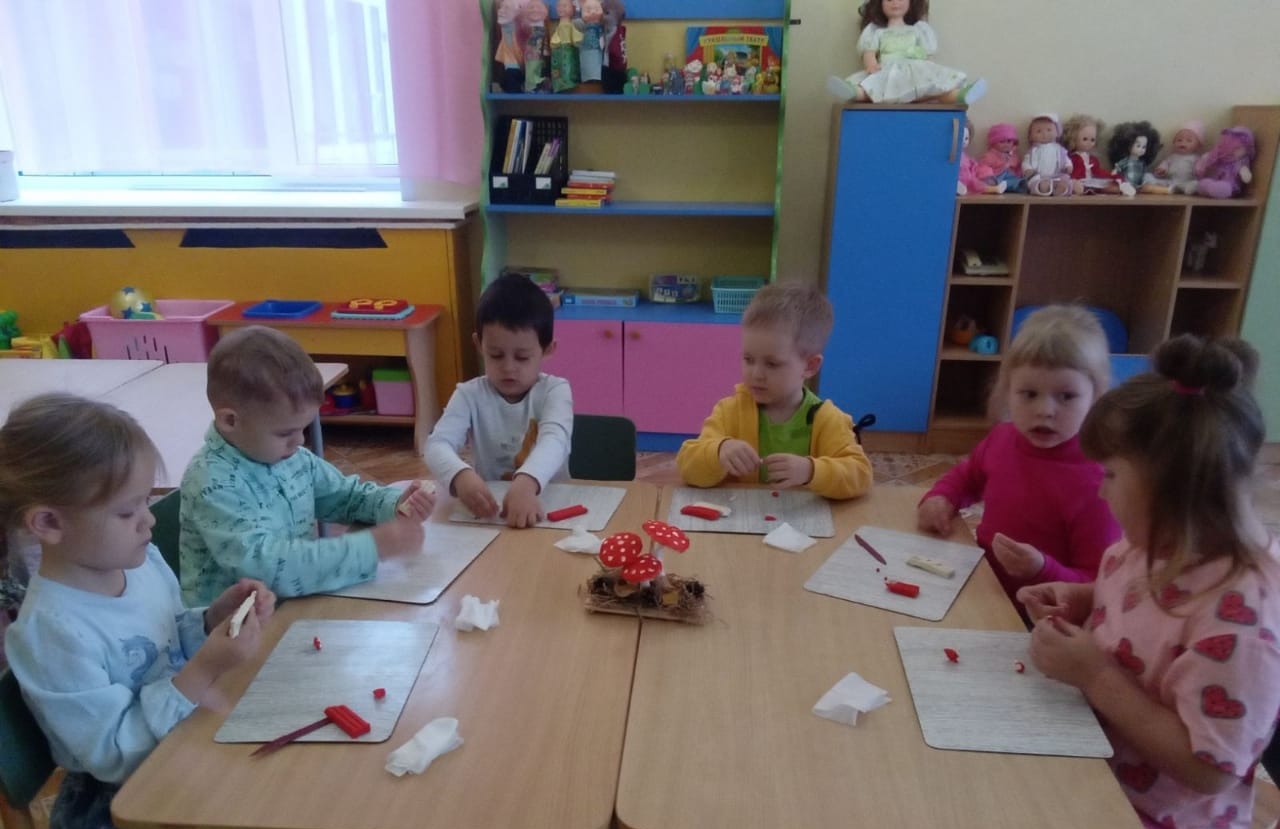 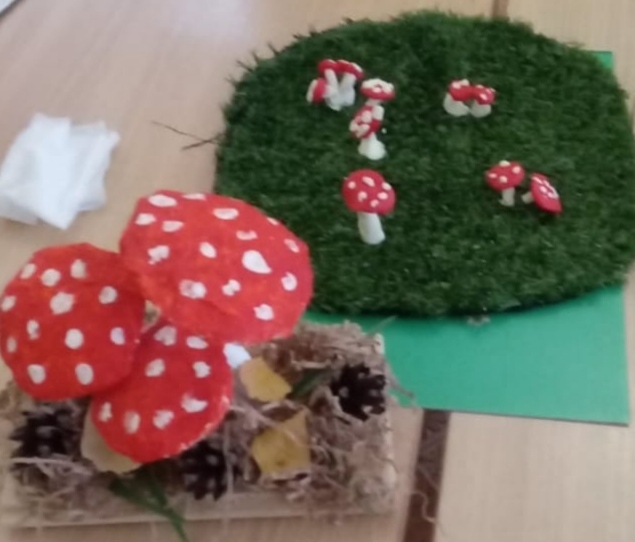 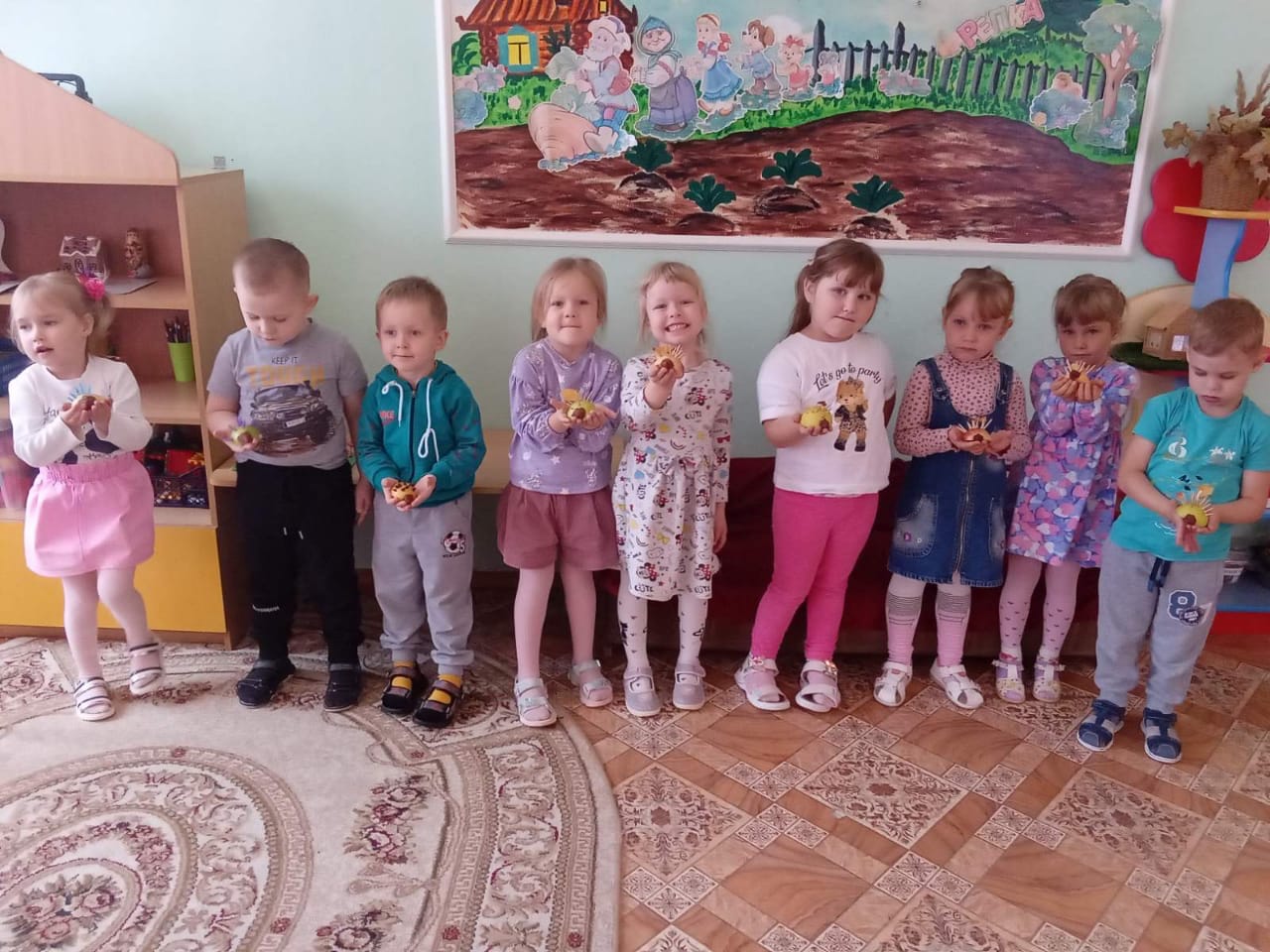 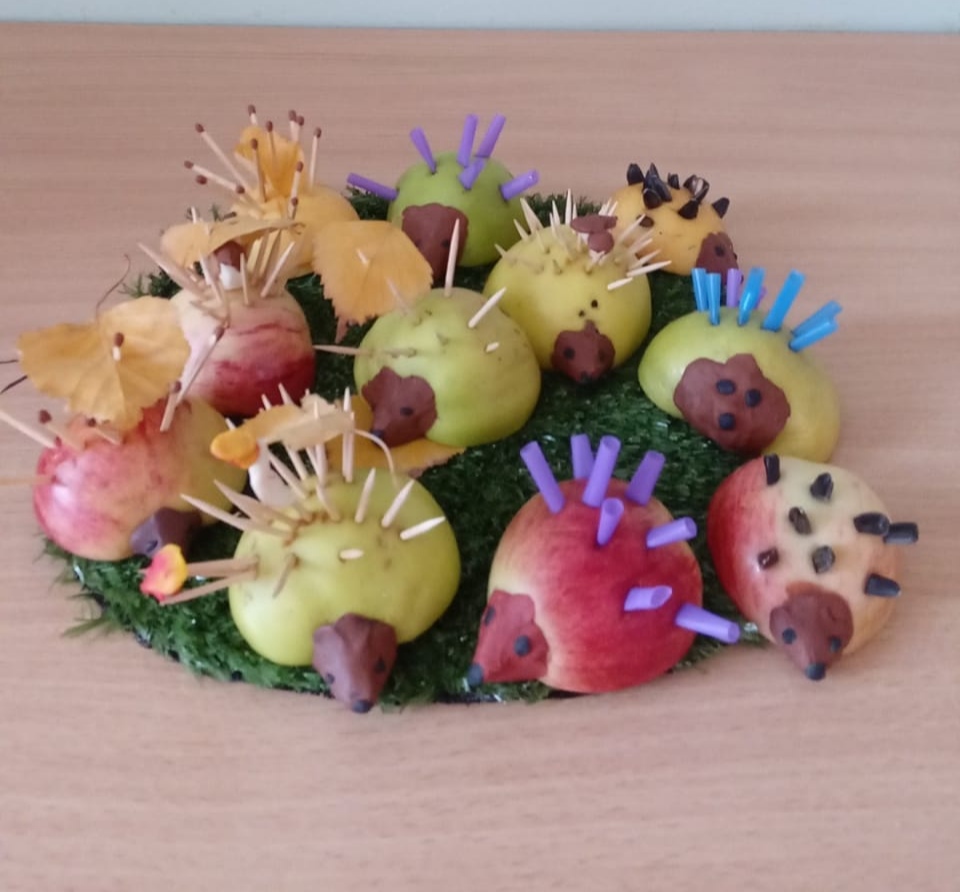 